Helena Kiwanis Club Key Club ScholarshipsKey Club Scholarships Instructions:Complete all sections of the application as accurately as possible. Make sure that all signatures required for eligibility are includedOnly students who have been awarded a scholarship will receive notificationMust be a college bound graduating high school student and a registered Key Club member All scholarships are provided as cash awards in the form of a check issued to the studentThe scholarship amount is $1,000Awards are disbursed at the noon April 29th club meeting honoring scholarship winnersApplication and attachments must be mailed with a postmark by March 29th, 2024 to: Helena Kiwanis ClubScholarship CommitteeP.O. Box 4178Helena, MT 59604Email questions to hskjervem@bresnan.netRequired Signatures:Applicant ____________________________________________________ Printed name ___________________________________________Key Club Faculty Advisor _______________________________________ Printed Name ___________________________________________NOTE: The Kiwanis Foundation of Montana also offers competitive Key Club scholarships annually.  Their application can be found at  www.kiwanisfoundationofmontana.org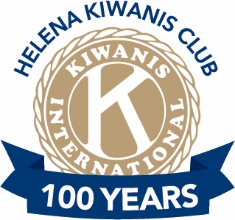 Helena Kiwanis Club Key Club Scholarship ApplicationApplication Form (Please print or type)Name ________________________________________________________________ Address_______________________________________________________________ Member Number (if known) ____________    High School _______________________Number of years in Key Club ______________________________________________Phone Number _________________________________________________________E-mail Address _________________________________________________________Father's Name__________________________________________________________Mother's Name _________________________________________________________High School____________________________________________________________Faculty Advisor Name ____________________________________________________Class Rank____________ Class Size_________________ GPA__________________Estimated Service Hours Completed During High School Years __________________  (Please detail projects and activities)Service Hours definition: A service project is a voluntary act, including preparation and travel time, for service projects for the sole benefit of an individual or group of individuals who possess a basic need for said services. _____________________________________________________________________ _____________________________________________________________________ __________________________________________________________________________________________________________________________________________ _____________________________________________________________________ _______________________________________________________________________________________________________________________________________________________________________________________________________________Key Club Activities Participated In _________________________________________  _____________________________________________________________________ _____________________________________________________________________ _______________________________________________________________________________________________________________________________________________________________________________________________________________ School Organizations and Activities Participated In ____________________________ _____________________________________________________________________  _____________________________________________________________________ Religious and Community Activities Participated In _________________________________________________________________________________________________  _____________________________________________________________________ Honors, Awards, and Special Recognitions __________________________________ _____________________________________________________________________  _____________________________________________________________________ > Two Reference Letters(No more than two pages in length, original letters dated, and signed)> Official transcript showing your calculated grade point average> University Information______I have not finalized my decision as to which school I will be attending in the Fall______I have applied, been accepted, and will be attending the following schoolUniversity Name ___________________________________________________Address _________________________________________________________City, State Zip Code________________________________________________Please include any additional information you feel is relevant to why the Helena Kiwanis Club should offer you this scholarship.